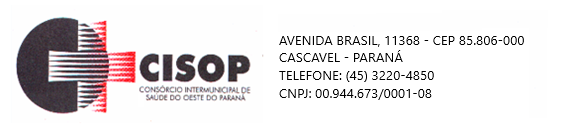                                ADJUDICAÇÃO DE PROCESSOO Pregoeiro do CISOP, nomeado pela Portaria 11 de 11/03/2022, no uso de suas atribuições legais e, considerando haver cumprido todas as exigências do Procedimento de Licitação cujo objeto é a AQUISIÇÃO DE MATERIAL HOSPITALAR, vem adjudicar o presente processo administrativo de licitação, na modalidade Pregão Eletrônico nº 1/2023, para que produza os efeitos legais e jurídicos.Assim, no termo da legislação vigente, fica o presente processo ADJUDICADO, em favor da(s) empresa(s) abaixo relacionada(s):O Pregoeiro do CISOP, no uso de suas atribuições legais, encaminha o processo para análise e Homologação pelo Presidente do CISOP.Cascavel, 07 de fevereiro de 2023.________________________      Gilmar Antônio Cozer               PregoeiroCICAVEL CIRURGICA CASCAVEL LTDA.AMARILDO BASEGGIO & CIA. LTDA.FUSÃO COMÉRCIO DE PRODUTOS ODONTOLÓGICOS LTDAMAGNUS MED COMÉRCIO DE PRODUTOS HOSPITALARES E MEDICAMENTOS LTDADELTA SHOP - DISTRIBUIDORA DE PRODUTOS HOSPITALARES LTDANOVA CIRÚRGICA COMÉRCIO DE PRODUTOS HOSPITALARES LTDAK & M MEDICAL COMERCIO DE PRODUTOS HOSPITALARES LTDAESFIGMED COMERCIAL HOSPITALAR LTDAMZZ COMERCIO DE PRODUTOS PARA SAUDE EIRELIGM COMERCIAL HOSPITALARANDRE ANTONIO SABINO MECIRURGICA PRIME LTDALICITE SAUDE COMERCIO DE PRODUTOS HOSPITALARES LTDAV P - MEDICAMENTOS - EIRELI